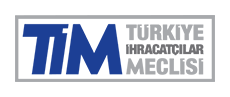 Değerli ihracatçılarımız,İhracatın finansmanında yaşanan sorunlara yönelik olarak “İhracatın Finansmanı Semineri” 9 Ağustos 2017 Çarşamba günü saat 10:00’da Türkiye İhracatçılar Meclisi Dış Ticaret Kompleksi Konferans Salonu’nda düzenlenecektir.EXİMBANK Genel Müdür yardımcısı Enis Gültekin ve COFACE Genel Müdürü Emre Özer’in katılımıyla düzenlenecek toplantıya https://goo.gl/eZjg13 adresindeki formu doldurarak kayıt yaptırabilirsiniz.İHRACATIN FİNANSMANI SEMİNERİ
9 Ağustos 2017 Çarşamba
Dış Ticaret Kompleksi Konferans Salonu– İstanbul 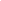 